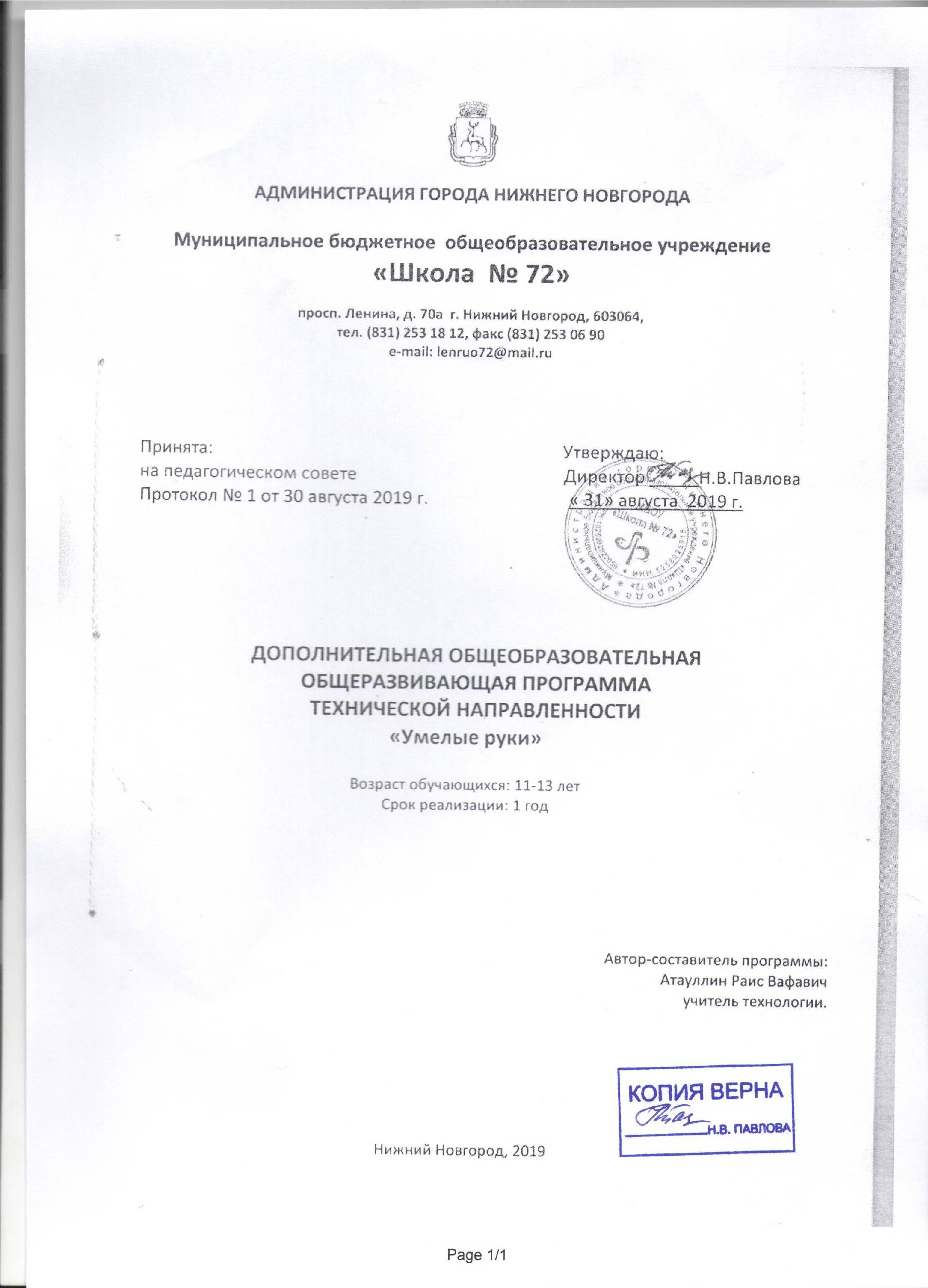 Пояснительная записка      Дополнительная общеобразовательная общеразвивающая  программа «Умелые руки» разработана в соответствии с требованиями Федерального государственного стандарта начального общего образования.  Она расширяет смежные предметные области: изобразительное искусство, технологию, историю.        Программа знакомит со следующими направлениями  технического творчества: робототехника, поделки из древесины и металла.       Техническое творчество - это средство самовыражения и самореализации сущностных сил   учащихся и подготовки их к профессиональному самоопределению.В процессе технического творчества формируются и развиваются разнообразные интересы учащихся. Предметом технического интереса являются объекты техники и техническая   деятельность. В своем развитии технические интересы проходят следующие этапы:  созерцательный, манипулятивно-практический, познавательно-теоретический, творческий интерес.      Техническое  творчество  наряду с другими видами искусства готовит обучающихся к пониманию а образов, знакомит их с различными средствами выражения. Актуальность программы как программы дополнительного образования заключается в развития творческих  способностей ребенка, возможность проявить себя в активной деятельности широкого диапазона. Наиболее эффективный путь развития индивидуальных способностей, развития творческого подхода к своему труду – приобщение детей к продуктивной творческой деятельности. Обучение по данной программе создает благоприятные условия для интеллектуального и духовного воспитания личности ребенка, его трудового обучения, развития познавательной активности и творческой самореализации. В реализации программы особое место занимает работа обучающихся над творческим проектом.Педагогическая целесообразность программы.  Дополнительная общеобразовательная общеразвивающая  программа «Умелые руки» представляет образовательный курс технической направленности. Она носит практико-ориентированный характер и направлена на овладение обучающимися основных приёмов: обработка древесины, металла, выбор инструмента. Занятия по программе позволяют дать детям дополнительные сведения по трудовому обучению: ребята знакомятся с культурой и историей родного края, с разными видами декоративно - прикладного искусства (резьба,  работа с деревом и т.д.) народа, проживающего в родной местности,  с изобразительными материалами и техникой рисования (гуашь, аппликация).  Особенностью данной программы является освоение культурологических знаний жизненного уклада, быта и традиций своего народа, его духовно-нравственных ориентиров и их проявление в творчестве. На основе предложенных  для просмотра изделий происходит ознакомление с профессиями: столяр-плотник, краснодеревщик, маляр, станочник деревообрабатывающих станков.  Дополнительная общеобразовательная общеразвивающая  программа  «Умелые  руки» направлена на трудовое, эстетическое, нравственное воспитание школьников.  Программа «Умелые руки» развивает творческие способности – процесс, который пронизывает все этапы развития личности ребёнка, пробуждает инициативу и самостоятельность принимаемых решений, привычку к свободному самовыражению, уверенность в себе.Технческое творчество передает духовный опыт человечества, воспитывает связь между поколениями.Цель программы:-Воспитание личности творца, способного осуществлять свои творческие замыслы в области разных видов технического творчества.-Формирование у учащихся устойчивых систематических потребностей к саморазвитию, самосовершенствованию и самоопределению в процессе познания искусства, истории, культуры, традиций.Задачи:Обучающие задачиОбучение соблюдению требований охраны труда и техники безопасности; Обучить изготавливать поделки и сувениры с использованием различных материалов: древесина, фанера, ДВП, ДСП, и природного материала;Учить выполнять работу коллективно, развивать проектные способности младших школьников.Развивающие задачиРазвитие системы знаний и умений, необходимых будущему хозяину дома.Развивать воображение и фантазию, внимание, память, терпение, трудолюбие, интерес к истории родного края, его культуре;Развитие творческих способностей.Воспитательные задачиФормировать гражданскую позицию, патриотизм. Воспитывать эстетический вкус, чувство прекрасного, гордость за свой выполненный труд.Воспитывать и развивать художественный вкус и уважение к труду. Воспитывать чувство товарищества, чувство личной ответственности. Возраст обучающихся, участвующих в реализации программы – 11-13 лет.Набор детей в коллектив свободный.Срок реализации программы – 1 год обучения.      Занятия проводятся 1 раз в неделю, 36 часов в год.Ожидаемые результатыВ результате обучения  обучающиеся  должны получить знания:о принципах работы, назначении и устройстве основных технологических машин (сверлильный и токарный станки), инструментов (ножовка, рубанок, лобзик и др.), электроинструментов (эл.лобзик, эл. рубанок); о свойствах наиболее распространенных конструкционных материалов (при выборе материала –  древесины или фанеры для выполнения проекта); о традиционных и новейших технологиях художественной обработки древесины; о возможности и области применения ПЭВМ в современном производстве; о роли проектирования в преобразовательной деятельности, основные этапы выполнения проектов; о правилах выполнения чертежей, эскизов, технических рисунков. Форма подведения итогов реализации программы: выполнение проекта (создание моделей техники), выставка работ.Учебный план дополнительной общеобразовательной общеразвивающей программы«Умелые руки»Рабочая программа дополнительной общеобразовательной общеразвивающей программы«Умелые руки»Содержание программы(Выпиливание лобзиком — 14 часов)Вводное занятие: цели и задачи ТБ.Правила безопасной работы в мастерскойРабочее место. Устройство лобзика.Организация рабочего места: рациональное размещение инструментов и заготовок. Устройство верстака. Составные части лобзика.Установка и закрепление приспособлений в зажимах верстака для пиления лобзикомДревесина, породы древесины, фанера.Древесина и её применение. Лиственные и хвойные породы древесины.Характерные признакии свойства. Природные пороки древесины. Производство шпона, фанеры.Заправка полотна (пилки) в лобзик.Выпиливание лобзиком. Основные сведения о правилах работы с инструментом. Приспособления для натяжки  полотна. Выбор рисунка, подготовка основы для выпиливания.Типы графических изображений: технический рисунок, эскиз,чертёж. Масштаб. Основные сведения о линиях чертежа.Приемы выпиливания.Пиление как технологическая операция. Инструменты для пиления. Правила безопасной работы лобзиком. Визуальный и инструментальный контроль качества выполненной операции (Выжигание на фанере — 12 часов) Вводное занятие: цели и задачи ТБ.Правила безопасной работы с нагревательными приборами в мастерскойРабочее место. Устройство выжигателя.Организация рабочего места: рациональное размещение инструментов и заготовок. Устройство и составные части выжигателя.Древесина, породы древесины, изготовление материала.Древесина и её применение. Лиственные и хвойные породы древесины.Характерные признакии свойства. Природные пороки древесины. Производство шпона, фанеры, ДВП.Зачистка (шлифовка) основы для выжигания.Зачистка как отделочная операция. Приспособления  для зачистки. Виды наждачных шкурок. Способы шлифования Правила безопасной работы.Приемы выжигания.Выжигание.  Виды орнаментов. Инструменты и приспособления для выжигания. Приёмы выполнения. Правила безопасной работы.Защитная и декоративная отделка изделия. Лакирование изделий из дерева. Правила безопасной работы. Зачистка как отделочная операция. Инструменты для опиливания и зачистки. Виды наждачных шкурок.«Токарная обработка древесины»(10 часов) Вводное занятие. Цели и задачи, ТБ.Правила безопасной работы в мастерской при токарной обработке древесины. Устройство СТД. История токарного станка. Внешний вид.Назначение и устройство токарного станка. Кинематическая схема токарного станка. Виды операций, выполняемые на станке. Правила безопасной работы на станке.Основные узлы: задняя и передняя бабки, подручники.Назначение и устройство деталей станка Резцы.  Типы заточки.Виды резцов, элементы режущей части. Выбор ручныхинструментов,их заточка.Разработка, промывка, смазка. Установка.Знакомство с основными неисправностями станка.8Измерительные инструменты: линейка,штангенциркуль, кронциркуль и т.д.Устройство штангенциркуля. Правила и способы измерений. Условия хранения измерительных инструментовПороки древесины. Выбор заготовок.Пороки древесины: природные и технологическиеПодготовка заготовок, припуски на обработку и точение.Подготовка заготовок точению. Приёмыработы на токарном станке. Контроль качества выполняемых операций. Устранение выявленных дефектов допусками; выполнение практических работ, участие в выставке, награждения учащихся.Календарный учебный график дополнительной общеобразовательной общеразвивающей программы «Умелые руки» Условные обозначения:		Ведение занятий по расписанию	   Итоговая аттестация	Каникулярный период	Общая нагрузка в часах/неделяхМетодическое обеспечение программыОценочные и методические материалы     Основной принцип обучения – развитие творческой индивидуальности каждого ребенка, побуждение к самостоятельному творчеству. Курс программы построен таким образом, чтобы помочь учащимся заинтересоваться техническим  творчеством, научиться приемам изготовления и оформления  работ.  Особое внимание отводится правильному и безопасному выполнению изделий, бережному отношению к инструменту, оборудованию, умению рационально организовать рабочее место, эффективному использованию учебного времени. Основная форма занятий в объединении  индивидуальная, групповая, коллективная, что обусловлено спецификой усвоения материала, наличием посадочных мест и необходимым пространством для работы с   инструментами. На занятиях перед детьми открываются возможности работы с лобзиком, выжигателем, токарным станком по дереву,  методикой перевода с чертежа на изделие  и варианты объединения различных техник. Программа нацелена не только на обучение азам технического творчества, но и на достижение ребенком такого уровня, который позволит ему создавать изделия самостоятельно. В течение занятия учащиеся выполняют конкретную работу, что вселяет уверенность в своих силах и пробуждает интерес кобучению.       Освоение материала ведется поэтапно, по принципу последовательности усложнения заданий. Комплект заданий дифференцирован не только по степени сложности, но и по тематическому принципу, что дает возможность сделать занятия более интересными и эффективными в учебно-дидактическом плане.       В процессе реализации программы используются разнообразные методы обучения: объяснительно-иллюстративный, частично-поисковый, методы мотивации и стимулирования, обучающего контроля и самоконтроля, ситуационный, практические работы репродуктивного и творческого характера.Обучение основывается на педагогических принципах:систематичности, последовательности и наглядностиобучения;межпредметности;индивидуализации учебно-творческих заданий в течениевсего периодаобучения.        Последовательность в обучении поможет учащимся применять полученные знания и умения в изучении нового материала. Содержание программы составляют темы, которые разработаны исходя из возрастных возможностей детей.         Занятия состоят из теоретической и практической частей (основная доля содержания программы).         Основное внимание на практических занятиях обращается на совершенствование навыков техники: работы с лобзиком, выжигателем, токарным станком по дереву,  методикой перевода с чертежа на изделие.       Эффективность обучения повышается при введении элементов проблемности-самостоятельном поиске решений детьми. Для этого учащимся предлагаются образцы сделанные педагогом, трафареты, заготовки, раздаточные материалы, с помощью которых они сами создают свои варианты.     Темп восприятия учебного материала, качество выполнения заданий зависит от возрастных и психофизических особенностей каждого ребенка. Для создания более комфортных условий обучения детей в группе, в рамках изучаемой темы, каждому учащемуся даются индивидуальные, посильные для него, задания. Этот подход позволяет с максимальной полнотой учесть предрасположенность детей к определенному темпу обучения, а также реализовать творческий потенциал ребенка на выбираемом им самим уровне трудности.Диагностика результативности прохождения программы    Результаты образовательного процесса отслеживаются благодаря постоянному текущему контролю. Знание теоретического материала диагностируется путем выполнения расчетов, схем, путем опроса во время учебных занятий. Через анализ поведения детей на занятиях, выполнение изделий, подготовку к выставке, диагностируется развитие их художественно-творческих способностей.Промежуточный контроль знаний, умений и навыков обучающихся предусматривает:выполнение дифференцированных практических заданий различных уровней сложности.Итоговый контроль проводится в конце каждого учебного года и предусматривает самостоятельное или групповое выполнение творческой работы с использованием различныхматериалов, а также предусматривается выставка работ.  Основная форма подведения итогов реализации дополнительной образовательной   общеразвивающей программы “Город мастеров)» -выполнение проекта (создание моделей    техники), выставка работ.Материально-техническое обеспечение программы    Для реализации программы «Умелые руки» необходимы:- Помещение, отвечающее санитарно-гигиеническим требованиям.- Учебная мебель: столы, стулья, доска.- Компьютер, мультимедийный проектор.- Наглядный материал по темам (альбомы, иллюстрации, плакаты, открытки, слайды, видеофильмы о народных промыслах и ремёслах, изделия народных мастеров для показа- Методический материал по предлагаемым темам работы (методическая литература,               технологические таблицы, конструкционные схемы, плакаты по деревообработке,                  фотографии готовых изделий, раздаточный материал(древесина, фанера, ДВП, ДСП),                компьютерные программные средств, образцы сделанные педагогом, трафареты, заготовки, таблицы по основам цветоведения, раздаточные материалы).Педагогический мониторинг    Целью педагогического мониторинга является отслеживание результатов реализации программы, наблюдение за развитием личности учащегося.На  начальном  этапе  обучения  предусматривается   выявление интересов, склонностей, потребностей, уровень мотивации, творческой активности детей.В течение учебного года контроль за результатами обучения осуществляется посредством: наблюдения, рефлексии занятия (анализ готового изделия или этапа работы при его изготовлении).В конце учебного года проводится итоговый контроль с целью определения степени достижения результатов обучения в виде зачётной работы – изготовление изделия и участие в выставке.Критерии выполнения зачётной работы:- мастерство и качество выполнения: аккуратность, эстетичность, умение использовать различные материалы и выразительные средства, оригинальность решения.- традиционной формой, позволяющей в полном объеме демонстрировать образовательный результат учебного года, является отчетная выставка коллектива.Оценочные материалыМониторинг образовательных результатовМониторинг эффективности воспитательных воздействийИнформационно-методическое сопровождениеСписок литературы1. Кругликов Г.И. , Симоненко В.Д., Цырлин М.Д. Основы технического творчества. – М.,     1996.2. Марченко А.В., Сасова А.И., Гуревич М.И. Сборник нормативно – методических    материалов по технологии. – М.: Вентана – Граф, 2002. 3. Разумовский В.Г. Развитие технического творчества учащихся. – М., Уч.пед.изд, 1961.4. Симоненко В.Д. Методика обучения учащихся основам предпринимательства. Учебное    пособие. – Брянск, 1994.5. Спенс У. Работы по дереву. – М.: ЭКСМО, 2006.6. Творческие проекты учащихся 5 – 9 классов общеобразовательных школ / Под     редакцией В.Д. Симоненко. – Брянск, 1996.7. Федотов Г.Я. Дарите л8. Симоненко В.Д. Сборник творческих проектов учащихся по технологии. – М.:     Издательский центр «Вентана – Граф», 2005.9. Соколов Ю.В. Альбом по выпиливанию. – М. : Лесная промышленность,1991.10. Интернет-ресурсы.№ п/пРазделы программыТеорияПрактикаВсего1Выпиливание лобзиком311142Выжигание на фанере39123Токарная обработка древесины2,57,510Итого:8,527,536№ п/пНаименование разделов и темКоличество часовКоличество часовКоличество часов№ п/пНаименование разделов и темТеорияПрактика Всего1Выпиливание лобзиком31114Опрос.Умение пользоваться инструментом, выпиливание лобзиком1.1Вводное занятие: цели и задачи101Опрос.Умение пользоваться инструментом, выпиливание лобзиком1.2Рабочее место. Устройство лобзика.101Опрос.Умение пользоваться инструментом, выпиливание лобзиком1.3Древесина, породы древесины, фанера.101Опрос.Умение пользоваться инструментом, выпиливание лобзиком1.4Заправка полотна (пилки) в лобзик.011Опрос.Умение пользоваться инструментом, выпиливание лобзиком1.5Выбор рисунка, подготовка основы для выпиливания.011Опрос.Умение пользоваться инструментом, выпиливание лобзиком1.6Приемы выпиливания.011Опрос.Умение пользоваться инструментом, выпиливание лобзиком1.7Подготовка заготовки (фанера).011Опрос.Умение пользоваться инструментом, выпиливание лобзиком1.8Перевод рисунка на основу.011Опрос.Умение пользоваться инструментом, выпиливание лобзиком1.9Работа над объектом, выпиливание по внешнему контуру.011Опрос.Умение пользоваться инструментом, выпиливание лобзиком1.10Соединение деталей, инструменты для создания отверстий: коловорот, сверлильный станок. Приемы работы.011Опрос.Умение пользоваться инструментом, выпиливание лобзиком1.11Работа над объектом (выпиливание по контуру).011Опрос.Умение пользоваться инструментом, выпиливание лобзиком1.12Работа над объектом (выпиливание по контуру).011Опрос.Умение пользоваться инструментом, выпиливание лобзиком1.13Работа над объектом (выпиливание по контуру).011Опрос.Умение пользоваться инструментом, выпиливание лобзиком1.14Работа над объектом (выпиливание по контуру).011Опрос.Умение пользоваться инструментом, выпиливание лобзиком2Выжигание на фанере3912Перевод рисунка на основу, Работа над объектом, выжигание рамки.2.1 Вводное занятие: цели и задачи ТБ.Рабочее место. Устройство выжигателя.101Перевод рисунка на основу, Работа над объектом, выжигание рамки.2.2Древесина, породы древесины, изготовление материала.101Перевод рисунка на основу, Работа над объектом, выжигание рамки.2.3 Зачистка (шлифовка) основы для выжигания.011Перевод рисунка на основу, Работа над объектом, выжигание рамки.2.4Подготовка основы заготовки (фанера) для выжигания.011Перевод рисунка на основу, Работа над объектом, выжигание рамки.2.5 Приемы выжигания.101Перевод рисунка на основу, Работа над объектом, выжигание рамки.2.6Выбор рисунка, Перевод рисунка на основу. Перевод рисунка на основу.012Перевод рисунка на основу, Работа над объектом, выжигание рамки.2.7Работа над объектом, выжигание по контуру.011Перевод рисунка на основу, Работа над объектом, выжигание рамки.2.8 Приёмы выжигания рамок.011Перевод рисунка на основу, Работа над объектом, выжигание рамки.2.9Работа над объектом, выжигание рамки.011Перевод рисунка на основу, Работа над объектом, выжигание рамки.2.10Выполнение рисунка в цвете (акварель, гуашь).011Перевод рисунка на основу, Работа над объектом, выжигание рамки.2.11Отделка, зачистка изделия. Оценка работы.011Перевод рисунка на основу, Работа над объектом, выжигание рамки.2.12Отделка, зачистка изделия. Оценка работы.011Перевод рисунка на основу, Работа над объектом, выжигание рамки.3Токарная обработка древесины2,57,5103.1Вводное занятие. Цели и задачи, ТБ.Устройство СТД. История токарного станка. Внешний вид.1013.2Основные узлы: задняя и передняя бабки, подручники.101Обработка древесины готовое изделия ручки, ножки для инструментов. Участие в выставке.3.3Резцы.  Типы заточки. Измерительные инструменты: линейка, штангенциркуль, кронциркуль и др.0,50,51Обработка древесины готовое изделия ручки, ножки для инструментов. Участие в выставке.3.4Пороки  древесины. Выбор заготовок.011Обработка древесины готовое изделия ручки, ножки для инструментов. Участие в выставке.3.5Составление чертежа и эскиза.011Обработка древесины готовое изделия ручки, ножки для инструментов. Участие в выставке.3.6Подготовка станка к работе. Установка заготовок.011Обработка древесины готовое изделия ручки, ножки для инструментов. Участие в выставке.3.7Приемы крепления заготовок.011Обработка древесины готовое изделия ручки, ножки для инструментов. Участие в выставке.3.8Установка подручника. Установка задней бабки.011Обработка древесины готовое изделия ручки, ножки для инструментов. Участие в выставке.3.9Точение цилиндрических заготовок.011Обработка древесины готовое изделия ручки, ножки для инструментов. Участие в выставке.3.10Итоговая работа.011Обработка древесины готовое изделия ручки, ножки для инструментов. Участие в выставке.Итого:8,527,536ГодобучениясентябрьсентябрьсентябрьсентябрьоктябрьоктябрьоктябрьоктябрьноябрьноябрьноябрьноябрьноябрьдекабрьдекабрьдекабрьдекабрьянварьянварьянварьянварьфевральфевральфевральфевральфевральмартмартмартмартапрельапрельапрельапрельмаймаймаймайиюньиюньиюньиюньиюньиюльиюльиюльиюльиюльиюльавгуставгуставгуставгустВсего учебныхГодобучения06.0913.0920.0927.0904.1011.1018.1025.1001.1108.1115.1122.1129.1106.1213.1220.1227.1210.0117.0124.0131.0107.0214.0221.0228.0206.0306.0313.0320.0327.0303.0410.0417.0424.0408.0515.0522.0528.0528.0504.0611.0618.0625.0602.0709.0716.0723.0730.0706.0806.0813.0820.0827.08часов/недельГодобучения1234567891011121314151617181920212223242526262728293031323334353637373839404142434445464747484950часов/недель    1 гр.111111111111111111111111111111111111136/362 гр.111111111111111111111111111111111111136/36№ТемаФорма занятийПриемы и методыДидактические материалыТехническое оснащение, оборудованиеФорма подведе-ния итогов1Выпиливание лобзикомКоллективные, групповые, индивидуальныеСловесный (объяснение, беседа, рассказ);наглядный (показ),практический(наблюдения, работа по образцу)Иллюстрации, плакаты,видеофильмы «Выпиливание по дереву»Компьютер, мультимедиа-проектор, принтерВыставка работ2Выжигание на фанереКоллективные, групповые, индивидуальныеСловесный (объяснение, беседа, рассказ);наглядный (показ),практический(наблюдения, работа по образцу)Иллюстрации, плакаты, видеофильмы «Выжигание по дереву»Компьютер, мультимедиа-проектор, принтерВыставка работ3Токарная обработка древесиныКоллективные, групповые, индивидуальныеСловесный (объяснение, беседа, рассказ);наглядный (показ),практический(наблюдения, работа по образцу)Иллюстрации, плакаты, видеофильмы «Токарная обработка по дереву»Компьютер, мультимедиа-проектор, принтерВыставка работКритерииУровни показателей критериевКритерии усвоения детьми содержанияпрограммы:разнообразие умений инавыков;глубина и широта знаний попредмету;активность ребенка в обучении, степень интересак деятельности;разнообразие творческихдостижений;развитие познавательных способностей(воображение, память, речь, внимание).Критерии эффективности воспитательныхвоздействий:культура поведенияребенка;развитие личностныхкачеств.Высокий, средний, низкийВиды деятельностиУровниУровниУровниВиды деятельностивысокийсреднийнизкийРазнообразие умений и навыковимеет ярко выраженные умения и работы с лобзиком, выжигателем, токарным станком по дереву,  методикой перевода с чертежа на изделие в полном объеме умеет их использовать на практикевладеет основными приёмами работы с лобзиком, выжигателем, токарным станком по дереву,  методикой перевода с чертежа на изделие, знает последовательность выполнения изделия, использует практические умения и навыки при помощи педагогаимеетслабые навыки, отсутствует умение использоватьих на практикеГлубина и широта знаний по предметуимеет широкий кругозор знаний по содержанию курса, владеет специальной терминологией, при решении учебных задач умеет самостоятельно работать с изученным материаломимеет неполные знания по содержанию курса, оперирует специальными терминами, при решении учебных задач справляется с помощью педагоганедостаточны знания по содержанию курса, знает отдельныеопределенияПозиция активности и устойчивого интереса к деятельностипроявляет активный интерес к деятельности, настойчив в достижении цели, стремится к само-стоятельной творческой активностипроявляет интерес к деятельности, стремиться достичь результата, проявляет активность только на определенныхэтапахработына занятиях не активен, выполняет задания только по четким указаниямпедагогаРазнообразие творческих достиженийвыполнены все изделия программного материала, участвует в выставочныхмероприятияхвыполнено более половины изделий программного материала, участвует ввыставочных мероприятияхвыполнено менее половины изделий программного материала,не участвует в выставочных  мероприятияхРазвитие познаватель-ныхспособностейполнота восприятия объяснений педагога; обладание содержательной, выразительной речью, умением аргументировать свои идеи, обладание творческим воображением, устойчивым вниманиемвосприятие учебного материала происходит после повторного объяснения педагога; репродуктивное воображение с элемен-тами творчества, умение отвечать на вопрос, внимание устойчивовосприятие учебного материала происходит после продолжительной работы с педагогом; воображение репродуктивное, отсутствие умения оформлять свои мысли, концентрация вниманияэпизодическаяВиды деятельностиУровниУровниУровниВиды деятельностивысокийсреднийнизкийКультура поведения ребенкаимеет моральные суждения о нравственных поступках, соблюдает нормы поведения, имеет нравственные качества личности (доброта, взаимовыручка, уважение, дисциплина)имеет моральные суждения о нравственных поступках, обладает поведенческими нормами, соблюдает их не всегдаморальные суждения о нравственных поступках расходятся с общепринятыми нормами, редко соблюдает нормы поведенияРазвитие личностных качествимеетразвитые организационно-волевые качества(способен переносить нагрузку в течение всегозанятия, способен всегдасамостоятельнопобуждатьсебя к практическим действиям, контролирует себя сам), способен оценивать себя адекватно реальным достижениям, высокая коммуникативная культураимеет организационно- волевые качества(способен переносить нагрузку более половины занятия, способен иногда самостоятельно побуждать себя к практическим действиям, периодически контролирует себя), имеет заниженную самооценку,	в отношениях проявляет дружелюбие, конфликтов	старается избегатьорганизационно- волевые	качестваразвиты		слабо (терпения менее чем на хватает половину занятия, не способен побуждать себя к действиям), имеет завышенную самооценку. В отношениях замкнут, отсутствует желание общаться в коллективе